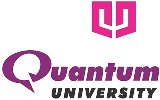 QUANTUM UNIVERSITYMandawar (22 Km Milestone), Roorkee – Dehradun Highway (NH 73)ROORKEE – 247 662NOTICEDepartment of Training & Placements		Dated: 27.02.2021Takahata Precision India is a Japanese company. It will be conducting placement drive for MBA, BBA students of Quantum University, Roorkee. Details are as follows.Company Name Takahata Precision India   Company Websitehttps://www.takahata.biz/ Requirement Eligibility Criteria BBA & MBA - Human Resources or Human Resource Management.DesignationManagement Trainees - HR & GA departmentPackage OfferedRs. 2.16 to 2.50 LPATrainee Period 1year after training increment as per performance, upto 3.25 LPA Selection ProcedureWritten Test, Group Discussion & Face to Face InterviewJob LocationNEEMRANA at ALWAR, RAJASTHAN.Recruitment Date After registration Reporting Time AS PER REQUIREMENT VenueTakahata Precision India   NEEMRANA